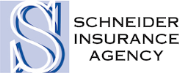 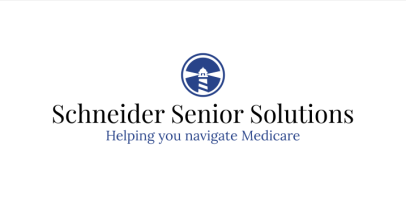  Step 1:  Please fill out this entire form, sign and date, and mail to:                   Mail – Schneider Insurance, 120 Mill St, Gahanna, OH 43230	      Email – amanda.schneider@schneiderins.com	      Text – (614)571-6922 Once received, we will contact you for your free personalized plan review.  Or:  Call Amanda Schneider at 614-571-6922 to schedule your free personalized review.   Step 2:  What do I need to have ready for my appointment? The four important items below: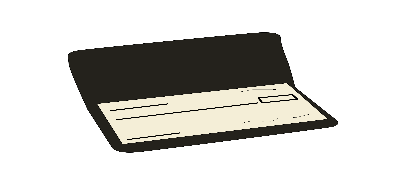 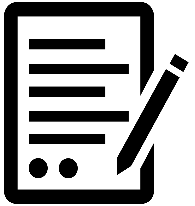 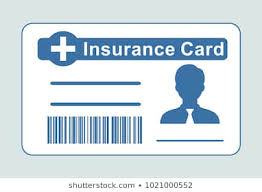 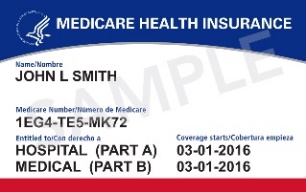 Your Name                                                                               		Date of Birth Mailing Address                                                                                                                     Gender 	City                                                                     State                                    Zip Code                      CountyHome Phone                                                                          Cell PhoneWhat current medical plan do you have (as listed on your insurance ID card or bring it with you) Do you travel?  YES or NO      If yes, for how long? Please list your preferred physicians, including full name, specialty, and office address. (Please do not include dentists)Primary Care/Family DoctorName (First & Last) Office Address Your Preferred Hospital                                                                                                      Hospital CityPlease list any health conditions you may have SpecialistsName (First & Last)                                                                                                                            Specialty Office Address	Name (First & Last)                                                                                                             Specialty Office Address Name (First & Last)                                                                                                             Specialty Office Address PrescriptionsPlease list all of your current prescription medications as they are written on your medication bottles 
(list Generic name if used). List only medications prescribed by your doctor and do not include over the counter items. If you need additional space, attach a separate sheet of paper. Have this form available at 
your appointment along with the four pictured items listed above. Please fill out completely to assist us in helping you.Example: Rx Name – Lisinopril     Dosage-  20 mg     How Often- 2 X a dayRx Name                                                                                               Dosage                                     How Often Rx Name                                                                                               Dosage                                     How Often Rx Name                                                                                               Dosage                                     How Often Rx Name                                                                                               Dosage                                     How Often Rx Name                                                                                               Dosage                                     How Often Rx Name                                                                                               Dosage                                     How Often Top 2 Pharmacies Used (1):                                                                       (2): Do you use Mail Order Pharmacy: Yes ____Or No____?AuthorizationI have voluntarily provided the health information on this sheet to <Insert Name> to aid in the choice of an individual/group health plan. I am pursuing their advice for a Medicare plan that will best serve my needs. I agree to receive my personal no cost, no obligation recommendation and I further authorize <Insert Name> to contact me by phone or mail, if needed. This information, provided to <Insert Name> on this form, is not to be used for any purpose other than for my Medicare health plan selection. I understand I am not bound to accept their recommendation. By signing below, I am authorizing a licensed agent from <Insert Name>  to contact me regarding my healthcare needs. Signature                                                                                                                                      Date POA Signature (Only if applicable)                                                                                          Date 